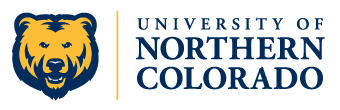 Annual and Biennial ReviewFaculty InformationPart I: Evaluation by Faculty If evaluating a Chair/Program Coordinator, evaluate both Chair and Non-Chair service: Attach a memo explaining the reasons, in terms of the approved program area criteria as well as progress toward tenure and/or promotion if applicable, for the scores.Signature (on behalf of the faculty): ____________________		Date: ______Evaluatee notified of decision by: Email (Date): ______				Campus Mail (Date): ______(If evaluatee is Chair, Director, or Program Coordinator, after completing Part I, send form and materials to Dean.) Part II: Evaluation by Chair, Director, or Program CoordinatorAttach a memo explaining the reasons, in terms of the approved program area criteria as well as progress toward tenure and/or promotion if applicable, for the scores.Signature: ____________________		Date: ______Evaluatee and faculty notified of decision by:Email (Date): ______				Campus Mail (Date): ______Part III: Reconciled Scores When Substantive Disagreement in Final Overall Evaluation.(Reconciled in accordance to Department/School/Program Policy)Faculty Evaluation Committee Signature: ____________________		Date: ______Director/Chair/Coordinator Signature:      ____________________		Date: ______Part IV: Dean ReviewSignature: ____________________		Date: ______Part V: Dean Evaluation of ChairSignature: ____________________		Date: ______Part VI: Dean Evaluation for Appeal  Attach a memo explaining the reasons, in terms of the approved program area criteria, for the scores.Signature: ____________________		Date: ______Part VII: CAO Review for Appeal.Attach a memo explaining the reasons, in terms of the approved program area criteria, for the scores.Signature: ____________________		Date: ______Name:      Name:      College:      College:      Department/School/Program:      Department/School/Program:      Current Rank:   Lecturer Senior Lecturer Instructor  Assistant Professor Associate Professor Full ProfessorIndicate if  tenured           tenure-track          contract-renewableIndicate if  tenured           tenure-track          contract-renewableDate of Last Annual or Biennial Review:      Date of Last Annual or Biennial Review:      Date of last promotion:      Date of last promotion:      Review Period:       to      		(year)	 (year)Review Period:       to      		(year)	 (year)ServiceServiceInstructionProfessional ActivityChair ResponsibilitiesNon-Chair ResponsibilitiesOverall EvaluationWorkload Distribution %ScoreWeighted ScoreEvaluation Level(I, II, III, IV, V)InstructionProfessional ActivityServiceOverall EvaluationWorkload Distribution %ScoreWeighted ScoreEvaluation Level(I, II, III, IV, V)InstructionProfessional ActivityServiceOverall EvaluationWorkload Distribution %ScoreWeighted ScoreEvaluation Level(I, II, III, IV, V)ServiceServiceInstructionProfessional ActivityChair ResponsibilitiesNon-Chair ResponsibilitiesOverall EvaluationWorkload Distribution %ScoreWeighted ScoreEvaluation Level(I, II, III, IV, V)ServiceServiceInstructionProfessional ActivityChair ResponsibilitiesNon-Chair ResponsibilitiesOverall EvaluationWorkload Distribution %ScoreWeighted ScoreEvaluation Level(I, II, III, IV, V)ServiceServiceInstructionProfessional ActivityChair ResponsibilitiesNon-Chair ResponsibilitiesOverall EvaluationWorkload Distribution %ScoreWeighted ScoreEvaluation Level(I, II, III, IV, V)